Lectures and Programshttp://blogs.cornell.edu/campusclub/programs/All lectures and programs are open to the public,regardless of gender.Sustainable Landscapes, Secret Gardens: Cornell Campus Walking TourRoberta Moudry, ‘81Architectural HistorianSept 12, 2023, rain date Sept 14, 2023Meet at 1:30 at the Bailey PlazaEarth Source Heat and the Borehole ObservatoryNov 2023 (date TBA)4:00 PMKendal AuditoriumIn the Shadows:The Wonder, Beauty, and Science of Eclipses“Space Lady” Zoe Learner PonterioManager, Spacecraft Planetary Image FacilityTues. Jan 30, 2024 at 6:30 PM via ZOOMGayogo̱hó:nǫʔ Learning ProjectSpring Program, Details TBDProgram details and updated information will be posted on our website and social media, as well as announced via our member listserv.Go to our Website and FB page using the QR codes below.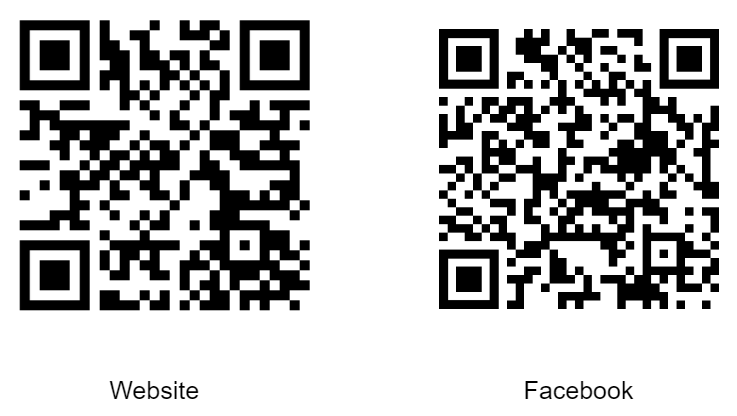 Campus Club Executive Board                     President                Ellen Harrison                     	Vice President       Alice Kops	Treasurer                Suzanne Aigen                     Secretary                Janie Leff                     Activities                Wendy Wolfe                     Membership         Liz Elser/Beata Lopez                     Programs               Sharon Anderson                     Social                      Zoe Leonard/Jeani Parr                       Publicity                 Carolyn Belle                    Past President       Misao Johnson           To contact board members directly, please send an            email to campusclubatcornell@gmail.com addressing            the email to the individual you wish to contact.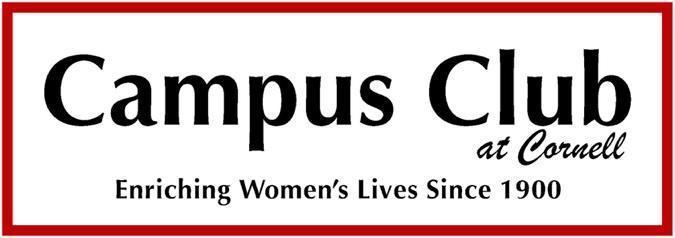 2023 – 2024Since 1900, the Campus Club has been promoting friendship among women, providing a welcoming community for newcomers, and serving as a venue for the social and cultural interests of women.Social EventsFall Open House and Activity GroupRegistrationThursday, September 7, 202311:00 AM – 1:00 PMIthaca Farmers Market545 3rd St, Ithaca, NY 14850Open to all women!Winter SocialSaturday, January 13, 20242:00 PM – 4:00 PMMoakley House213 Warren Rd., Ithaca, NY 14850Open to members only.June SocialJune, 2024 TBDWe welcome all women who want to meet new friends and participate in our activities.Find out more on our website!http://blogs.cornell.edu/campusclub/Activity GroupsDetailed descriptions of activities are posted on the Campus Club website:http://blogs.cornell.edu/campusclubBird Study	Tuesdays, 8:30 AM	Winter TBDAnn Manzano  (F, S) 		am225@cornell.eduLeni Hochman (F)		lenihochman@gmail.comCarol Cedarholm (F)		ccedarho@gmail.comLinda Uhll (S)		luhll@yahoo.com F(Fall) S(Spring)Book Group I		3rd Monday, 2 PMMarcia Jacobson 		marcia.jacobson@gmail.comMelanie Kalman 		melanie.kalman@gmail.comBook Group II		2nd Thurs., 1:30 PM*Dodie Kunz         		dodiekunz3@gmail.comBook Group III		3rd Monday, 8 PMLaura Andolina 		andolina@aol.comBridge (Intermediate)		Wed., 9:30 AM - NoonPat Holmes        		pholmes2@twcny.rr.comBarbara Armstrong 		barb368@yahoo.comCaregivers		3rd Wednesday, 7 PM*Linda Glabach		lindaglabach@yahoo.comRochelle Woods		rewoods112@gmail.comCyclists - Waterfront Trail		Thursdays, 1 PM		9 AM SummerJan McCarrick		janithaca@gmail.comRuth Hopkins		ruthenid@gmail.comKathy Hopkins    	 	kathy1122@gmail.comFriendship Group    	                3rd Friday, 3:00-5:00 PM                                                    1st Wednesday, 7:30 PM*Raf Chew		rafchew@yahoo.comLinda Glabach	                                lindaglabach@yahoo.comGames			Tues., 10 AMRaf Chew		rafchew@yahoo.comGarden Group		4th Friday, 11 AMEllen Lane       		ellenelizlane@yahoo.com(Activity Groups cont.)Gourmet Diners’ Group		Monthly, TBDAlice Kops		 portia95@amklegal.comDrucy Glass 		 glassdrucy@gmail.comHiking/X-Country Skiing		Mondays, 9:20 AMBarbara Nussbaum		barbnussb@gmail.comEmily Tracy            		emilytracy@hotmail.comJust Coffee		Fridays, 10 AMRaf Chew		rafchew@yahoo.comMah Jong (Intermediate)		Mondays, 1:00-3:30 PMAyako Timmons 		ayakotimmons@gmail.comPaddlers		Monthly (TBD)	     Sandra Greene		seg6@cornell.eduChris Santospirito		csantos1@twcny.rr.comPerformers Group		3 Programs, TBDJane Dieckmann		dickjane201@gmail.com	Charette Wheelis		charette1042@gmail.com Quilting Group		1st Wednesday 1-3PMSarah Hatcher		sshatcher@gmail.comSpanish Conversation		Mondays, 3:00-4:30 PMJanie Leff		janeleff134@gmail.comKris Hodges      		minnswede@gmail.comUkulele (Intermediate)		 Fridays, 3-4:30 PMJean McPheeters	 	 jeanmcpheeters@gmail.comWanderers		 Several Trips/Year TBDRaf Chew	                                         rafchew@yahoo.comMisao Johnson    		 misaosj@gmail.comWine Explorers                        MonthlyAlice Kops	                                       portia95@amklegal.comKathy Ruis		sunrisehillbnb@gmail.comYoga for Life		Wed., 8:30-10 AM*Kathy Hopkins	 	kathy1122@gmail.comAyako Timmons		ayakotimmons@gmail.com	* meeting is on ZOOMService GroupEnglish as a Second LanguageMeetings TBDAnita Christiansen - anitag99@gmail.com  Anna Roberts -   asroberts05@gmail.comSocial MediaFacebookhttps://www.facebook.com/campusclubatcornell/MembershipCampus Club Membership is open to women in the Ithaca area. Dues are $35 annually, and may be paid by PayPal through our website, at the Fall Open House by cash or check. Membership entitles participation in activity groups and social events, and is valid from Sept 1 to Aug 31.Fill out our online form at: https://blogs.cornell.edu/campusclub/membership/.You can then choose to send us a check or pay throughPaypal, in which case you will receive an invoice.If unable to attend our Open House on Sept 7, or register online, please contact our membership chair, Liz Elser at campusclubatcornell@gmail.com. Mail completed paper membership form and check (payable to Campus Club at Cornell) to:	Campus Club at CornellP.O. Box 4821Ithaca, NY 14852*****Cornell University is not legally responsible for any risk in activities undertaken by members of the Campus Club at Cornell, nor does the Campus Club Board bear responsibility for any injuries sustained during activities, programs, or events.